COMPENSATION PRE-APPROVAL FORM FOR BIRTH AND POSTPARTUM DOULA SERVICE PROVIDERSApplicant Information:Applicant Information:Applicant Information:Applicant Information:Applicant Information:Applicant Information:Applicant Information:Applicant Information:Applicant Information:Applicant Information:Surname:Surname:Surname:Surname:First Name:First Name:First Name:First Name:First Name:First Name:Organization Name (If applicable):Organization Name (If applicable):Organization Name (If applicable):Organization Name (If applicable):Organization Name (If applicable):Organization Name (If applicable):Organization Name (If applicable):Organization Name (If applicable):Organization Name (If applicable):Organization Name (If applicable):Phone:Phone:Phone:Phone:Alternate Phone:Alternate Phone:Alternate Phone:Alternate Phone:Alternate Phone:Alternate Phone:Address: Address: Address: Address: Fax #:Fax #:Fax #:Fax #:Fax #:Fax #:City/Community: City/Community: City/Community: Province:BCProvince:BCProvince:BCPostal Code:Postal Code:Postal Code:Postal Code:Identity:      	     ⎕Aboriginal	             ⎕Non-aboriginal                      ⎕ Other: __________________Identity:      	     ⎕Aboriginal	             ⎕Non-aboriginal                      ⎕ Other: __________________Identity:      	     ⎕Aboriginal	             ⎕Non-aboriginal                      ⎕ Other: __________________Identity:      	     ⎕Aboriginal	             ⎕Non-aboriginal                      ⎕ Other: __________________Identity:      	     ⎕Aboriginal	             ⎕Non-aboriginal                      ⎕ Other: __________________Identity:      	     ⎕Aboriginal	             ⎕Non-aboriginal                      ⎕ Other: __________________Identity:      	     ⎕Aboriginal	             ⎕Non-aboriginal                      ⎕ Other: __________________Identity:      	     ⎕Aboriginal	             ⎕Non-aboriginal                      ⎕ Other: __________________Identity:      	     ⎕Aboriginal	             ⎕Non-aboriginal                      ⎕ Other: __________________Identity:      	     ⎕Aboriginal	             ⎕Non-aboriginal                      ⎕ Other: __________________E-mail:E-mail:E-mail:E-mail:E-mail:E-mail:E-mail:E-mail:E-mail:E-mail:*Please update the Doula Program Coordinator if your contact information changes.  *Please update the Doula Program Coordinator if your contact information changes.  *Please update the Doula Program Coordinator if your contact information changes.  *Please update the Doula Program Coordinator if your contact information changes.  *Please update the Doula Program Coordinator if your contact information changes.  *Please update the Doula Program Coordinator if your contact information changes.  *Please update the Doula Program Coordinator if your contact information changes.  *Please update the Doula Program Coordinator if your contact information changes.  *Please update the Doula Program Coordinator if your contact information changes.  *Please update the Doula Program Coordinator if your contact information changes.  Training and Certification InformationTraining and Certification InformationTraining and Certification InformationTraining and Certification InformationTraining and Certification InformationTraining and Certification InformationTraining and Certification InformationTraining and Certification InformationTraining and Certification InformationTraining and Certification InformationName of birth or post-partum training program and Institute: Name of birth or post-partum training program and Institute: Name of birth or post-partum training program and Institute: Name of birth or post-partum training program and Institute: Date of Training (MM/YYYY):Date of Training (MM/YYYY):Date of Training (MM/YYYY):Date of Training (MM/YYYY):Date of Training (MM/YYYY):Date of Training (MM/YYYY):As a birth or post-partum doula I have (please check one of the following):     ⎕Doulas of North America (DONA) certification               OR	    ⎕Doula Services Association (DSA) Web Referral Membership                As a birth or post-partum doula I have (please check one of the following):     ⎕Doulas of North America (DONA) certification               OR	    ⎕Doula Services Association (DSA) Web Referral Membership                As a birth or post-partum doula I have (please check one of the following):     ⎕Doulas of North America (DONA) certification               OR	    ⎕Doula Services Association (DSA) Web Referral Membership                As a birth or post-partum doula I have (please check one of the following):     ⎕Doulas of North America (DONA) certification               OR	    ⎕Doula Services Association (DSA) Web Referral Membership                As a birth or post-partum doula I have (please check one of the following):     ⎕Doulas of North America (DONA) certification               OR	    ⎕Doula Services Association (DSA) Web Referral Membership                As a birth or post-partum doula I have (please check one of the following):     ⎕Doulas of North America (DONA) certification               OR	    ⎕Doula Services Association (DSA) Web Referral Membership                As a birth or post-partum doula I have (please check one of the following):     ⎕Doulas of North America (DONA) certification               OR	    ⎕Doula Services Association (DSA) Web Referral Membership                As a birth or post-partum doula I have (please check one of the following):     ⎕Doulas of North America (DONA) certification               OR	    ⎕Doula Services Association (DSA) Web Referral Membership                As a birth or post-partum doula I have (please check one of the following):     ⎕Doulas of North America (DONA) certification               OR	    ⎕Doula Services Association (DSA) Web Referral Membership                As a birth or post-partum doula I have (please check one of the following):     ⎕Doulas of North America (DONA) certification               OR	    ⎕Doula Services Association (DSA) Web Referral Membership                Approximate number of births attended to date as a doula:Approximate number of births attended to date as a doula:DONA Certification # (if applicable):DONA Certification # (if applicable):DONA Certification # (if applicable):DONA Certification # (if applicable):DONA Certification # (if applicable):DONA certification Expiry Date (if applicable):DONA certification Expiry Date (if applicable):DONA certification Expiry Date (if applicable):Birth Package or Post-Partum Package Rates*Please provide an application each for Birth doula services and/or Post-Partum servicesBirth Package or Post-Partum Package Rates*Please provide an application each for Birth doula services and/or Post-Partum servicesBirth Package or Post-Partum Package Rates*Please provide an application each for Birth doula services and/or Post-Partum servicesBirth Package or Post-Partum Package Rates*Please provide an application each for Birth doula services and/or Post-Partum servicesBirth Package or Post-Partum Package Rates*Please provide an application each for Birth doula services and/or Post-Partum servicesBirth Package or Post-Partum Package Rates*Please provide an application each for Birth doula services and/or Post-Partum servicesBirth Package or Post-Partum Package Rates*Please provide an application each for Birth doula services and/or Post-Partum servicesBirth Package or Post-Partum Package Rates*Please provide an application each for Birth doula services and/or Post-Partum servicesBirth Package or Post-Partum Package Rates*Please provide an application each for Birth doula services and/or Post-Partum servicesBirth Package or Post-Partum Package Rates*Please provide an application each for Birth doula services and/or Post-Partum servicesService(s):Description of proposed services:Description of proposed services:Description of proposed services:Description of proposed services:Hours/Duration:Hours/Duration:Hours/Duration:Hours/Duration:Fees:Prenatal visit(s):$Labour and birth support (at home and/or hospital)$Post-Partum Visit(s):$Other (Please identify):$Must not exceed $1000Must not exceed $1000Must not exceed $1000Must not exceed $1000Total Total Total Total $SignaturesSignaturesSignaturesSignaturesSignaturesSignaturesSignaturesSignaturesSignaturesSignatures⎕I certify, to the best of my knowledge, all information in this application is correct and in accordance with the criteria of the Doulas for Aboriginal Families Grant Program. I Agree to inform the B.C Association of Aboriginal Friendship Centres of any changes in the information given.  ⎕I certify, to the best of my knowledge, all information in this application is correct and in accordance with the criteria of the Doulas for Aboriginal Families Grant Program. I Agree to inform the B.C Association of Aboriginal Friendship Centres of any changes in the information given.  ⎕I certify, to the best of my knowledge, all information in this application is correct and in accordance with the criteria of the Doulas for Aboriginal Families Grant Program. I Agree to inform the B.C Association of Aboriginal Friendship Centres of any changes in the information given.  ⎕I certify, to the best of my knowledge, all information in this application is correct and in accordance with the criteria of the Doulas for Aboriginal Families Grant Program. I Agree to inform the B.C Association of Aboriginal Friendship Centres of any changes in the information given.  ⎕I certify, to the best of my knowledge, all information in this application is correct and in accordance with the criteria of the Doulas for Aboriginal Families Grant Program. I Agree to inform the B.C Association of Aboriginal Friendship Centres of any changes in the information given.  ⎕I certify, to the best of my knowledge, all information in this application is correct and in accordance with the criteria of the Doulas for Aboriginal Families Grant Program. I Agree to inform the B.C Association of Aboriginal Friendship Centres of any changes in the information given.  ⎕I certify, to the best of my knowledge, all information in this application is correct and in accordance with the criteria of the Doulas for Aboriginal Families Grant Program. I Agree to inform the B.C Association of Aboriginal Friendship Centres of any changes in the information given.  ⎕I certify, to the best of my knowledge, all information in this application is correct and in accordance with the criteria of the Doulas for Aboriginal Families Grant Program. I Agree to inform the B.C Association of Aboriginal Friendship Centres of any changes in the information given.  ⎕I certify, to the best of my knowledge, all information in this application is correct and in accordance with the criteria of the Doulas for Aboriginal Families Grant Program. I Agree to inform the B.C Association of Aboriginal Friendship Centres of any changes in the information given.  ⎕I certify, to the best of my knowledge, all information in this application is correct and in accordance with the criteria of the Doulas for Aboriginal Families Grant Program. I Agree to inform the B.C Association of Aboriginal Friendship Centres of any changes in the information given.  Print Name of Applicant:(Please Print)Print Name of Applicant:(Please Print)Print Name of Applicant:(Please Print)Print Name of Applicant:(Please Print)Print Name of Applicant:(Please Print)Print Name of Applicant:(Please Print)Print Name of Applicant:(Please Print)Print Name of Applicant:(Please Print)Print Name of Applicant:(Please Print)Print Name of Applicant:(Please Print)Signature:Signature:Signature:Signature:Signature:Signature:Signature:Signature:Date (MM/DD/YY):Date (MM/DD/YY):Application ChecklistApplication ChecklistApplication ChecklistApplication ChecklistApplication ChecklistApplication ChecklistApplication ChecklistApplication ChecklistApplication ChecklistApplication ChecklistApplication Checklist:⎕	Copy of Birth Doula training certificate                                 and/or ⎕	Copy of Post-partum doula training certificate⎕	Copy of DSA Web Referral List Membership                                   and/or ⎕	Copy of DONA International Certification ⎕	Copy of “Other” certificate(s) (i.e. Breast feeding training, Infant CPR, etc.) (please Specify)             ___________________________________________________________________________             ___________________________________________________________________________Application Checklist:⎕	Copy of Birth Doula training certificate                                 and/or ⎕	Copy of Post-partum doula training certificate⎕	Copy of DSA Web Referral List Membership                                   and/or ⎕	Copy of DONA International Certification ⎕	Copy of “Other” certificate(s) (i.e. Breast feeding training, Infant CPR, etc.) (please Specify)             ___________________________________________________________________________             ___________________________________________________________________________Application Checklist:⎕	Copy of Birth Doula training certificate                                 and/or ⎕	Copy of Post-partum doula training certificate⎕	Copy of DSA Web Referral List Membership                                   and/or ⎕	Copy of DONA International Certification ⎕	Copy of “Other” certificate(s) (i.e. Breast feeding training, Infant CPR, etc.) (please Specify)             ___________________________________________________________________________             ___________________________________________________________________________Application Checklist:⎕	Copy of Birth Doula training certificate                                 and/or ⎕	Copy of Post-partum doula training certificate⎕	Copy of DSA Web Referral List Membership                                   and/or ⎕	Copy of DONA International Certification ⎕	Copy of “Other” certificate(s) (i.e. Breast feeding training, Infant CPR, etc.) (please Specify)             ___________________________________________________________________________             ___________________________________________________________________________Application Checklist:⎕	Copy of Birth Doula training certificate                                 and/or ⎕	Copy of Post-partum doula training certificate⎕	Copy of DSA Web Referral List Membership                                   and/or ⎕	Copy of DONA International Certification ⎕	Copy of “Other” certificate(s) (i.e. Breast feeding training, Infant CPR, etc.) (please Specify)             ___________________________________________________________________________             ___________________________________________________________________________Application Checklist:⎕	Copy of Birth Doula training certificate                                 and/or ⎕	Copy of Post-partum doula training certificate⎕	Copy of DSA Web Referral List Membership                                   and/or ⎕	Copy of DONA International Certification ⎕	Copy of “Other” certificate(s) (i.e. Breast feeding training, Infant CPR, etc.) (please Specify)             ___________________________________________________________________________             ___________________________________________________________________________Application Checklist:⎕	Copy of Birth Doula training certificate                                 and/or ⎕	Copy of Post-partum doula training certificate⎕	Copy of DSA Web Referral List Membership                                   and/or ⎕	Copy of DONA International Certification ⎕	Copy of “Other” certificate(s) (i.e. Breast feeding training, Infant CPR, etc.) (please Specify)             ___________________________________________________________________________             ___________________________________________________________________________Application Checklist:⎕	Copy of Birth Doula training certificate                                 and/or ⎕	Copy of Post-partum doula training certificate⎕	Copy of DSA Web Referral List Membership                                   and/or ⎕	Copy of DONA International Certification ⎕	Copy of “Other” certificate(s) (i.e. Breast feeding training, Infant CPR, etc.) (please Specify)             ___________________________________________________________________________             ___________________________________________________________________________Application Checklist:⎕	Copy of Birth Doula training certificate                                 and/or ⎕	Copy of Post-partum doula training certificate⎕	Copy of DSA Web Referral List Membership                                   and/or ⎕	Copy of DONA International Certification ⎕	Copy of “Other” certificate(s) (i.e. Breast feeding training, Infant CPR, etc.) (please Specify)             ___________________________________________________________________________             ___________________________________________________________________________Application Checklist:⎕	Copy of Birth Doula training certificate                                 and/or ⎕	Copy of Post-partum doula training certificate⎕	Copy of DSA Web Referral List Membership                                   and/or ⎕	Copy of DONA International Certification ⎕	Copy of “Other” certificate(s) (i.e. Breast feeding training, Infant CPR, etc.) (please Specify)             ___________________________________________________________________________             ___________________________________________________________________________Please Send To: 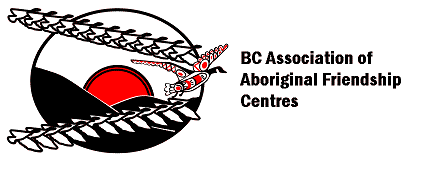 Charlie GeorgeDoula Program CoordinatorBC Association of Aboriginal Friendship Centres551 Chatham Street, Victoria, BC V8T 1E1 Phone: (250) 388-5522 Ex. 201Fax: (250) 388-5502E-mail: doulasupport@bcaafc.comPlease Send To: Charlie GeorgeDoula Program CoordinatorBC Association of Aboriginal Friendship Centres551 Chatham Street, Victoria, BC V8T 1E1 Phone: (250) 388-5522 Ex. 201Fax: (250) 388-5502E-mail: doulasupport@bcaafc.comPlease Send To: Charlie GeorgeDoula Program CoordinatorBC Association of Aboriginal Friendship Centres551 Chatham Street, Victoria, BC V8T 1E1 Phone: (250) 388-5522 Ex. 201Fax: (250) 388-5502E-mail: doulasupport@bcaafc.comPlease Send To: Charlie GeorgeDoula Program CoordinatorBC Association of Aboriginal Friendship Centres551 Chatham Street, Victoria, BC V8T 1E1 Phone: (250) 388-5522 Ex. 201Fax: (250) 388-5502E-mail: doulasupport@bcaafc.comPlease Send To: Charlie GeorgeDoula Program CoordinatorBC Association of Aboriginal Friendship Centres551 Chatham Street, Victoria, BC V8T 1E1 Phone: (250) 388-5522 Ex. 201Fax: (250) 388-5502E-mail: doulasupport@bcaafc.comPlease Send To: Charlie GeorgeDoula Program CoordinatorBC Association of Aboriginal Friendship Centres551 Chatham Street, Victoria, BC V8T 1E1 Phone: (250) 388-5522 Ex. 201Fax: (250) 388-5502E-mail: doulasupport@bcaafc.comPlease Send To: Charlie GeorgeDoula Program CoordinatorBC Association of Aboriginal Friendship Centres551 Chatham Street, Victoria, BC V8T 1E1 Phone: (250) 388-5522 Ex. 201Fax: (250) 388-5502E-mail: doulasupport@bcaafc.comPlease Send To: Charlie GeorgeDoula Program CoordinatorBC Association of Aboriginal Friendship Centres551 Chatham Street, Victoria, BC V8T 1E1 Phone: (250) 388-5522 Ex. 201Fax: (250) 388-5502E-mail: doulasupport@bcaafc.comPlease Send To: Charlie GeorgeDoula Program CoordinatorBC Association of Aboriginal Friendship Centres551 Chatham Street, Victoria, BC V8T 1E1 Phone: (250) 388-5522 Ex. 201Fax: (250) 388-5502E-mail: doulasupport@bcaafc.comPlease Send To: Charlie GeorgeDoula Program CoordinatorBC Association of Aboriginal Friendship Centres551 Chatham Street, Victoria, BC V8T 1E1 Phone: (250) 388-5522 Ex. 201Fax: (250) 388-5502E-mail: doulasupport@bcaafc.com